Application Form – Support Staff Post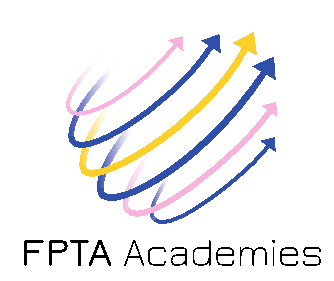 FORT PITT GRAMMAR SCHOOL ACADEMY TRUST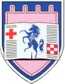 PERSONAL DETAILSEDUCATION & TRAININGOriginal Documents of any training listed here must be produced prior to taking up the position for which you are applyingCAREER HISTORYContinue on a separate sheet if necessary. Put your full name on additional sheets.IN – SERVICE TRAINING & DEVELOPMENTAPPLICANT STATEMENTContinue on a separate sheet if necessary. Put your full name on additional sheets.If you include a C.V. ensure its relevance to this appointment.REFERENCESPROTECTION OF CHILDREN CRIMINAL CONVICTIONS, CAUTIONS, REPRIMANDS OR FORMAL WARNINGSSUPERANNUATION SCHEMEDISCLOSURE OF RELATIONSHIPDECLARATIONEQUAL OPPORTUNITY MONITORING FORMTo help us ensure that our recruitment procedures give genuine equality of opportunity please answer the questions below.  This document will be kept separate from your application (please tick box where appropriate). Rehabilitation of Offenders Act 1974We ask for details of any unspent criminal convictions you may have.  If you have an unspent criminal conviction we will look at it in relation to the job you have applied for before making a decision.  We will treat it in the strictest confidence. Failure to disclose any ‘unspent’ or ‘spent' (if relevant) convictions may result in the offer of employment being withdrawn.  If already appointed you could be dismissed without notice.There are specific job categories which are exempt  under the provisions of the Act.  This means that you must declare ‘spent’ or ‘unspent’ convictions for work in these categories.  If you are applying for a job in any of the following categories, you MUST disclose all details of any caution or criminal offence:Work involving access to children, for example, school based staff, Youth Service etc.Work involving the provision of services to persons under the age of 18 which includes social services, care, leisure and recreational facilities and the provision of accommodationWork involving the provision of social services to persons:over the age of 65suffering from serious illness or mental disability of any descriptionaddicted to alcohol or drugswho have a sensory impairmentwho are substantially and permanently disabled by illness, injury or congenital deformity.Any information you give will be strictly confidential.Rehabilitation PeriodsThe following sentences are deemed as never being ‘spent’ and MUST  be declared:imprisonment for life;imprisonment, youth custody, detention in a young offender institution, or corrective training for a term exceeding 30 months;preventive detention;detention during Her Majesty’s pleasure or for life or under s.205(2) or (3) of the Criminal Procedure (Scotland) Act 1975, or for a term exceeding 30 months passed under s.53 of the Children and Young Persons Act 1993 (young offenders convicted of grave crimes), or under the Act of 1975 (detention of children convicted on indictment), or a corresponding court martial punishment;custody for lifeThe following list includes sentences which are subject to rehabilitation under the Rehabilitation of Offenders Act :CONFIDENTIALCONFIDENTIALplease complete this form in BLACK INK or TYPEplease complete this form in BLACK INK or TYPEplease complete this form in BLACK INK or TYPEPOST APPLIED FORPOST APPLIED FORSCHOOL:SURNAMEPREFERRED TITLEPREFERRED TITLEPREVIOUS NAMES:FIRST NAMESE-MAILCONTACT ADDRESS:CONTACT ADDRESS:D.F.E.S REF NO. RP.GTC REGISTEREDGTC REGISTEREDYES NOHOME TELEPHONE NUMBERHOME TELEPHONE NUMBERNATIONAL INSURANCE NONATIONAL INSURANCE NOMOBILE TELEPHONE NUMBERMOBILE TELEPHONE NUMBER(A)  UNIVERSITY, COLLEGE, OTHER INSTITUTIONS 	(Give dates and state whether full-time or part-time courses)(A)  UNIVERSITY, COLLEGE, OTHER INSTITUTIONS 	(Give dates and state whether full-time or part-time courses)(A)  UNIVERSITY, COLLEGE, OTHER INSTITUTIONS 	(Give dates and state whether full-time or part-time courses)(A)  UNIVERSITY, COLLEGE, OTHER INSTITUTIONS 	(Give dates and state whether full-time or part-time courses)NAME OF INSTITUTIONFROMTOTONAME OF INSTITUTIONMonth         /          YearMonth         /          YearMonth         /          Year1      2      P.T / F.T. COURSEDegree / Diploma / TitleSUBJECTS(Main and subsidiary)HONS (with class) OR PASS GRADEDATE OF AWARD1.      2.      (B) SECONDARY EDUCATIONNAME OF INSTITUTION (give dates):(B) SECONDARY EDUCATIONNAME OF INSTITUTION (give dates):(B) SECONDARY EDUCATIONNAME OF INSTITUTION (give dates):(B) SECONDARY EDUCATIONNAME OF INSTITUTION (give dates):1      1      1      1      2      2      2      2      ACADEMIC QUALIFICATIONS (Give Subjects, Grades and Dates)ACADEMIC QUALIFICATIONS (Give Subjects, Grades and Dates)ACADEMIC QUALIFICATIONS (Give Subjects, Grades and Dates)ACADEMIC QUALIFICATIONS (Give Subjects, Grades and Dates)GCSE, GCE ‘O’ LEVEL, or equivalent)‘A’ level  etcPlease give details of ALL full and part-time work including particulars of ALL paid and unpaid employment or experience after the age of 18, e.g. commercial experience, raising family, youth work, and voluntary work. Please begin with your current employment / experience. There should be NO gaps.Please give details of ALL full and part-time work including particulars of ALL paid and unpaid employment or experience after the age of 18, e.g. commercial experience, raising family, youth work, and voluntary work. Please begin with your current employment / experience. There should be NO gaps.Please give details of ALL full and part-time work including particulars of ALL paid and unpaid employment or experience after the age of 18, e.g. commercial experience, raising family, youth work, and voluntary work. Please begin with your current employment / experience. There should be NO gaps.Please give details of ALL full and part-time work including particulars of ALL paid and unpaid employment or experience after the age of 18, e.g. commercial experience, raising family, youth work, and voluntary work. Please begin with your current employment / experience. There should be NO gaps.Please give details of ALL full and part-time work including particulars of ALL paid and unpaid employment or experience after the age of 18, e.g. commercial experience, raising family, youth work, and voluntary work. Please begin with your current employment / experience. There should be NO gaps.Please give details of ALL full and part-time work including particulars of ALL paid and unpaid employment or experience after the age of 18, e.g. commercial experience, raising family, youth work, and voluntary work. Please begin with your current employment / experience. There should be NO gaps.Please give details of ALL full and part-time work including particulars of ALL paid and unpaid employment or experience after the age of 18, e.g. commercial experience, raising family, youth work, and voluntary work. Please begin with your current employment / experience. There should be NO gaps.Please give details of ALL full and part-time work including particulars of ALL paid and unpaid employment or experience after the age of 18, e.g. commercial experience, raising family, youth work, and voluntary work. Please begin with your current employment / experience. There should be NO gaps.Please give details of ALL full and part-time work including particulars of ALL paid and unpaid employment or experience after the age of 18, e.g. commercial experience, raising family, youth work, and voluntary work. Please begin with your current employment / experience. There should be NO gaps.Please give details of ALL full and part-time work including particulars of ALL paid and unpaid employment or experience after the age of 18, e.g. commercial experience, raising family, youth work, and voluntary work. Please begin with your current employment / experience. There should be NO gaps.DATESDATESDATESDATESEMPLOYER, ADDRESSSCHOOL NAME AND ADDRESS TYPE OF BUSINESS OR ACTIVITYAGE RANGEAPPROX. SCHOOL ROLLSALARY SCALEinclude Responsibility pointsFULL-TIMEPART-TIMEstate proportionREASON FOR LEAVINGFROMFROMTOTOEMPLOYER, ADDRESSSCHOOL NAME AND ADDRESS TYPE OF BUSINESS OR ACTIVITYAGE RANGEAPPROX. SCHOOL ROLLSALARY SCALEinclude Responsibility pointsFULL-TIMEPART-TIMEstate proportionREASON FOR LEAVINGmymyEMPLOYER, ADDRESSSCHOOL NAME AND ADDRESS TYPE OF BUSINESS OR ACTIVITYAGE RANGEAPPROX. SCHOOL ROLLSALARY SCALEinclude Responsibility pointsFULL-TIMEPART-TIMEstate proportionREASON FOR LEAVINGGive details of relevant courses and training undertaken in the last five yearsGive details of relevant courses and training undertaken in the last five yearsGive details of relevant courses and training undertaken in the last five yearsGive details of relevant courses and training undertaken in the last five yearsDATES AND DURATIONTITLE OF COURSE / TRAINING (incl. Home Study and Distance LearningNAME OF PROVIDERe.g. LEA, College etc.QUALIFICATION OBTAINED (if any)Pick out those aspects of your experience or skills that are RELEVANT to this post. Explain how you ability, skills and knowledge match those required for the appointment, where set out, in the personal specification. Remember to consider experience in previous employment and relevant experience outside of paid work, such as that gained at home, in the community or through voluntary/leisure/college activities, and to tell us if you have special requirements to attend for the selection process, e.g. wheelchair access. Give examples where you can in support of your application.Please give the names and addresses of two referees who can be consulted regarding your professional ability for the post. One of the referees must be your present or most recent employer. If not we reserve the right to request one. Students should include their college Principal. References will be taken up before an offer of employment is made. These may be requested before interviews.Please give the names and addresses of two referees who can be consulted regarding your professional ability for the post. One of the referees must be your present or most recent employer. If not we reserve the right to request one. Students should include their college Principal. References will be taken up before an offer of employment is made. These may be requested before interviews.Please give the names and addresses of two referees who can be consulted regarding your professional ability for the post. One of the referees must be your present or most recent employer. If not we reserve the right to request one. Students should include their college Principal. References will be taken up before an offer of employment is made. These may be requested before interviews.Please give the names and addresses of two referees who can be consulted regarding your professional ability for the post. One of the referees must be your present or most recent employer. If not we reserve the right to request one. Students should include their college Principal. References will be taken up before an offer of employment is made. These may be requested before interviews.NameNameAddressAddressAddressAddressAddressAddressAddressAddressTel. NoTel. NoEmailEmailRelationship to youRelationship to youDISCLOSURE OF CRIMINAL BACKGROUND OF THOSE WITH SUBSTANTIAL ACCESS TO CHILDREN IS REQUIREDHAVE YOU EVER RECEIVED A REPRIMAND, FORMAL WARNING, CAUTION OR BEEN CONVICTED OF A CRIMINAL OFFENCE?Yes  NoAnswering YES does not necessarily ban you from appointment. If YES, you are required to give details as this post, for which you are applying, is exempt from the provision of Section 4(2) of the Rehabilitation of Offenders Act 1974 by virtue of the Rehabilitation of Offenders Act 1974 (Exemptions) Order 1975.(as amended) A subsequent offer of appointment will be dependent upon the completion of a satisfactory enhanced criminal disclosure application form. DATEOFFENCESENTENCEDo you contribute to the LGP Superannuation Scheme?      Yes No If you contribute to another scheme give details.Are you related by blood, marriage or as a co-habitee with any member of the Fort Pitt Grammar School Academy Trust, the Board of Directors or any member of any of the three schools’ Advisory Boards?    Yes No If YES, please state the name, relationship and position held.DECLARE THAT THE INFORMATION I HAVE GIVEN IN SUPPORT OF MY APPLICATION IS, TO THE BEST OF MY KNOWLEDGE AND BELIEF, TRUE AND COMPLETE. I UNDERSTAND THAT IF IT IS SUBSEQUENTLY DISCOVERED THAT ANY STATEMENT IS FALSE OR MISLEADING, OR THAT I HAVE WITHHELD RELEVENT INFORMATION OR CANVASSED MY APPLICATION IT MAY LEAD TO DISQUALIFICATION OR, IF I HAVE BEEN APPOINTED, I MAY BE DISMISSED.DECLARE THAT THE INFORMATION I HAVE GIVEN IN SUPPORT OF MY APPLICATION IS, TO THE BEST OF MY KNOWLEDGE AND BELIEF, TRUE AND COMPLETE. I UNDERSTAND THAT IF IT IS SUBSEQUENTLY DISCOVERED THAT ANY STATEMENT IS FALSE OR MISLEADING, OR THAT I HAVE WITHHELD RELEVENT INFORMATION OR CANVASSED MY APPLICATION IT MAY LEAD TO DISQUALIFICATION OR, IF I HAVE BEEN APPOINTED, I MAY BE DISMISSED.DECLARE THAT THE INFORMATION I HAVE GIVEN IN SUPPORT OF MY APPLICATION IS, TO THE BEST OF MY KNOWLEDGE AND BELIEF, TRUE AND COMPLETE. I UNDERSTAND THAT IF IT IS SUBSEQUENTLY DISCOVERED THAT ANY STATEMENT IS FALSE OR MISLEADING, OR THAT I HAVE WITHHELD RELEVENT INFORMATION OR CANVASSED MY APPLICATION IT MAY LEAD TO DISQUALIFICATION OR, IF I HAVE BEEN APPOINTED, I MAY BE DISMISSED.DECLARE THAT THE INFORMATION I HAVE GIVEN IN SUPPORT OF MY APPLICATION IS, TO THE BEST OF MY KNOWLEDGE AND BELIEF, TRUE AND COMPLETE. I UNDERSTAND THAT IF IT IS SUBSEQUENTLY DISCOVERED THAT ANY STATEMENT IS FALSE OR MISLEADING, OR THAT I HAVE WITHHELD RELEVENT INFORMATION OR CANVASSED MY APPLICATION IT MAY LEAD TO DISQUALIFICATION OR, IF I HAVE BEEN APPOINTED, I MAY BE DISMISSED.SIGNATUREDATEVACANCY INFORMATIONVACANCY INFORMATIONVACANCY INFORMATIONVACANCY INFORMATIONVACANCY INFORMATIONVACANCY INFORMATIONVACANCY INFORMATIONVACANCY INFORMATIONVACANCY INFORMATIONVACANCY INFORMATIONVACANCY INFORMATIONJob Title:-Job Title:-SchoolSchoolSchoolClosing date:-Closing date:-PERSONAL INFORMATIONPERSONAL INFORMATIONPERSONAL INFORMATIONPERSONAL INFORMATIONPERSONAL INFORMATIONPERSONAL INFORMATIONPERSONAL INFORMATIONPERSONAL INFORMATIONPERSONAL INFORMATIONPERSONAL INFORMATIONPERSONAL INFORMATIONNameNameD.O.BD.O.BGENDERGENDERGENDERGENDERGENDERGENDERGENDERGENDERGENDERGENDERGENDERMaleMaleFemaleETHNIC ORIGINETHNIC ORIGINETHNIC ORIGINETHNIC ORIGINETHNIC ORIGINETHNIC ORIGINETHNIC ORIGINETHNIC ORIGINETHNIC ORIGINETHNIC ORIGINETHNIC ORIGINWHITEWHITEWHITEWHITEWHITEWHITEWHITEWHITEWHITEWHITEWHITEBritishIrishIrishIrishAny other White background (please specify) Any other White background (please specify) Any other White background (please specify) Any other White background (please specify) MULTI ETHNICMULTI ETHNICMULTI ETHNICMULTI ETHNICMULTI ETHNICMULTI ETHNICMULTI ETHNICMULTI ETHNICMULTI ETHNICMULTI ETHNICMULTI ETHNICBlack Caribbean and WhiteBlack African and WhiteBlack African and WhiteBlack African and WhiteAsian and WhiteAny other multi ethnic backgroundAny other multi ethnic backgroundAny other multi ethnic backgroundASIAN OR ASIAN BRITISHASIAN OR ASIAN BRITISHASIAN OR ASIAN BRITISHASIAN OR ASIAN BRITISHASIAN OR ASIAN BRITISHASIAN OR ASIAN BRITISHASIAN OR ASIAN BRITISHASIAN OR ASIAN BRITISHASIAN OR ASIAN BRITISHASIAN OR ASIAN BRITISHASIAN OR ASIAN BRITISHIndianPakistaniPakistaniPakistaniBangladeshiAny other Asian backgroundBLACK OR BLACK BRITISHBLACK OR BLACK BRITISHBLACK OR BLACK BRITISHBLACK OR BLACK BRITISHBLACK OR BLACK BRITISHBLACK OR BLACK BRITISHBLACK OR BLACK BRITISHBLACK OR BLACK BRITISHBLACK OR BLACK BRITISHBLACK OR BLACK BRITISHBLACK OR BLACK BRITISHCaribbeanAfricanAfricanAfricanAny other Black backgroundCHINESE OR OTHER ETHNIC GROUPCHINESE OR OTHER ETHNIC GROUPCHINESE OR OTHER ETHNIC GROUPCHINESE OR OTHER ETHNIC GROUPCHINESE OR OTHER ETHNIC GROUPCHINESE OR OTHER ETHNIC GROUPCHINESE OR OTHER ETHNIC GROUPCHINESE OR OTHER ETHNIC GROUPCHINESE OR OTHER ETHNIC GROUPCHINESE OR OTHER ETHNIC GROUPCHINESE OR OTHER ETHNIC GROUPChineseAny other ethnic groupDISABILITYDISABILITYDISABILITYDISABILITYDISABILITYDISABILITYDISABILITYDISABILITYDISABILITYDISABILITYDISABILITYDo you have a disability in respect of employment in this post?Yes Yes Yes Yes Yes No No No No No Please describe any special adaptations or arrangements you may require to undertake the duties of the post, these can be discussed with you at the interview:-ADDITIONAL INFORMATIONADDITIONAL INFORMATIONADDITIONAL INFORMATIONADDITIONAL INFORMATIONADDITIONAL INFORMATIONADDITIONAL INFORMATIONADDITIONAL INFORMATIONADDITIONAL INFORMATIONADDITIONAL INFORMATIONADDITIONAL INFORMATIONADDITIONAL INFORMATIONAre you applying as part of a Job Share?	Yes Yes Yes Yes Yes No No No No No Where did you see the advertisement for this position?For a sentence of imprisonment, or youth custody or detention in a young offenders’ institution, or corrective training for a term exceeding 6 months but not exceeding 30 months10 yearsFor a sentence of imprisonment, or youth custody or detention in a young offenders’ institution, or corrective training for a term not exceeding 6 months 7 yearsFor a sentence of imprisonment of 6 months or less7 yearsFor a sentence of borstal training7 yearsFor a fine or other sentence (eg a community service order) for which no other rehabilitation period is prescribed5 yearsFor an absolute discharge6 monthsFor a probation order, conditional discharge or bind over; and for fit person orders, supervision orders or care orders under the Children and Young Person Acts (and their equivalents in Scotland)1 year, or until the order expires (whichever is the longer)For detention by direction of the Home Secretary:From 6 months to 2.5 yearsFrom 6 months or lessFor a detention centre order not exceeding 6 monthsFor a remand home order, an approved school order, or an attendance order5 years3 years3 yearsThe period of the order and a further year after the order expires.For a hospital order under the Mental Health ActsThe period of the order plus a further two years after the order expires five years from the date of conviction whichever is the longerThe following rehabilitation periods are for specific types of military punishment, with these rehabilitation periods being halved for offenders under the age of 17 at conviction.The following rehabilitation periods are for specific types of military punishment, with these rehabilitation periods being halved for offenders under the age of 17 at conviction.For cashiering, discharge with ignominy or dismissal with disgrace10 yearsFor simple dismissal from the service7 yearsFor detention5 years